  									 Speiseplan                                           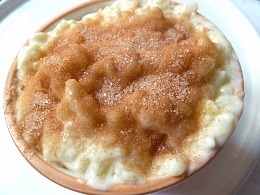 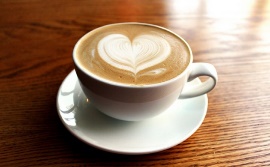 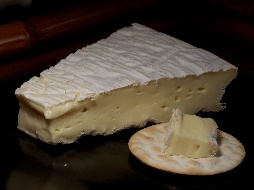 Datum               Menü I         Menü II       AbendbeilageMontag06.08.2018Apfel KaltschaleBratwurstschnecke mit Pommes und KrautsalatSchokoladenpuddingApfel KaltschaleBlattspinat-Gorgonzola Lasagne*SchokoladenpuddingEiskaffeeDienstag07.08.2018EierflockensuppePutengeschnetzeltes „Indische Art“ mit GemüsereisMandarinen QuarkEierflockensuppeGemüse Frittata* Mandarinen QuarkPlattpfirsicheMittwoch08.08.2018Spitzkohluntereinander mit FrikadelleEisdessertGemüsecremesuppeReispfanne mit Curry und Zucchini*EisdessertKalter KakaoDonnerstag09.08.2018Melonen KaltschaleHähnchenschenkel aus dem Ofen mit Kräuterkartoffeln und bunter SalatMango SmoothieMelonen KaltschaleBunter Sommersalat mit Ei und Käse*Mango SmoothieMini FrikadelleFreitag10.08.2018TomatencremesuppeBackfisch mit Remoulade und KartoffelsalatVanillecremeTomatencremesuppeRührei mit Rahmspinat und Püree*VanillecremeDickman´sSamstag11.08.2018Graupeneintopf mit BauchspeckSchwarzwälder Kirsch DessertGebackener Blumenkohl dazu Aioli*Schwarzwälder Kirsch DessertTomatenSonntag12.08.2018HühnerbouillonSchweinerouladen mit Rotkohl und KlößenEisHühnerbouillonSemmelknödel mit Pilzragout*EisGurkenhappen